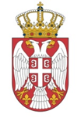 РЕПУБЛИКА СРБИЈАНАРОДНА СКУПШТИНАОдбор за европске интеграције20 Број: 06-2/65-1618. фебруар 2016. годинеБ е о г р а дЗАПИСНИКПЕДЕСЕТДРУГЕ СЕДНИЦЕ ОДБОРА ЗА ЕВРОПСКЕ ИНТЕГРАЦИЈЕ НАРОДНЕ СКУПШТИНЕ РЕПУБЛИКЕ СРБИЈЕСРЕДА, 17. ФЕБРУАР 2016. ГОДИНЕ	Седница је почела у 11.00 часова.	Седницом је председавао председник Одбора Александар Сенић. Седници су присуствовали чланови Одбора Нинослав Гирић, Душица Стојковић, Весна Марковић, Ирена Алексић, Гордана Чомић, Иван Бауер и заменици чланова Одбора Мирјана Андрић, Ненад Николић, Стефана Миладиновић и Марија Обрадовић. Седници нису присуствовали чланови Одбора Љубиша Стојмировић, Катарина Шушњар, Наташа Вучковић, Мира Петровић, Елвира Ковач и Бојан Костреш. 	Седници су присуствовали и Гордана Петковић, начелник одељења за Европске интеграције у Министарству пољопривреде и заштите животне средине, Весна Нанушевски, Драгана Механџић, Павле Јовановић, Тина Јањатовић, Оливера Топалов и Татјана Бабић из Министарства пољопривреде и заштите животне средине.На предлог председника Одбора, усвојен је следећиДневни редПредлог закона о изменама и допунама Закона о заштити животне средине, који је поднела Влада (број 501-286/16 од 10. фебруара 2016. године), у начелу, Предлог закона о изменама и допунама Закона о заштити природе, који је поднела Влада (број 501-288/16 од 10. фебруара 2016. године), у начелу, Предлог закона о изменама и допунама Закона о управљању отпадом, који је поднела Влада (број 501-287/16 од 10. фебруара 2016. године), у начелу, Предлог закона о изменама и допунама Закона о сточарству, који је поднела Влада (број 320-3663/15 од 28. децембар 2016. године), у начелу. Пре преласка на прву тачку дневног реда чланови Одбора су већином гласова увојили записник са 51. седнице Одбора.Тачка 1.	Председник Одбора је отворио прву тачку дневног реда, Предлог закона о изменама и допунама Закона о заштити животне средине, у начелу и дао реч Г. Петковић, која је представила измене и допуне у Закону о заштити животне средине и навела да је ова измена једна у низу које следе у усклађивању прописа у области животне средине са прописима ЕУ. Ова измена предвиђена је Националним програмом за усвајање правних тековина ЕУ 2014-2018. године. У плану о раду Владе за 2016. годину предвиђено је усвајање закона у области животне средине који се односе на   Директиву о доступности информација о животној средини, Директиву о заштити животне средине, посебно земљишта, при коришћењу канализационог муља у пољопривреди, Директиву о учешћу јавности у изради планова и програма и друге прописе ЕУ. Све препоруке Европске комисије које су дате на сам текст,  су уграђени у текст Предлога закона. Потпуна усклађеност овог Закона са прописима ЕУ ће бити постигнута тек доношењем подзаконских прописа који су предвиђени овим Законом. Што се тиче питања финансирања заштите животне средине односно примене принципа „загађивач плаћа“, ЕУ даје државама чланицама слободу институционалног организовања. С тим у вези, овим Предлогом закона је предвиђен посебан организациони облик везан за спровођење финансирања заштите животне средине, а то је Зелени фонд Републике Србије, преко кога ће се финансирати програми, пројекти и планови заштите животне средине, како из домаћих тако из иностраних средстава. Овим Предлогом закона  се посебно уређује област доступности информација у области животне средине. У даљој дискусији Г. Чомић је питала зашто се у Предлогу закона о управљању  отпадом не помиње Зелени фонд, који је овим Предлогом закона установљен а предвиђено је да ће се између осталог бавити и финансирањем санације и одлагања отпада. Г. Петковић је одговорила да је при изради Предлога закона о управљању отпадом било прописано да се користе средства из Зеленог фонда, али да је мишљење Министарства финансија било да је довољно да стоји да се ради о средствима из буџета РС и да ће коришћење бити у складу са одредбама оба закона. Пошто се више нико није јавио за реч, председник Одбора је закључио дискусију и ставио на гласање Предлог закона о изменама и допунама Закона о заштити животне средине, у начелу. Предлог закона је усвојен већином гласова.Тачка 2.Председник Одбора је отворио другу тачку дневног реда, Предлог закона о изменама и допунама Закона о заштити природе, у начелу и дао реч Г. Петковић која је навела да је усвајање овог Предлога закона такође предвиђено Националним планом за усвајање правних тековина ЕУ. Закон је претрпео више измена које се односе на услађивање са директивама ЕУ и то Директивом о заштити природних станишта, Директивом о држању дивљих животиња у зоолошким вртовима, Директивом о заштити дивљих птица и Уредбом о заштити флоре и фауне и регулисањем њихове трговине. Предлогом закона је предвиђено доношење подзаконских аката којима ће ова област бити у потпуности усклађена са прописима ЕУ. Експерти Европске комисије су дали мишљење на текст Предлога закона и све њихове примедбе су унесене у текст Предлога закона. Највећи број измена се односи на спречавање илегалне трговине дивљим врстама односно прекогранични промет дивљих врста. У даљој дискусији Г. Чомић је навела да се нада да ће подзаконски акти бити донети до краја године и изразила сумњу да ће примена закона почети пре следеће године. Додала је да има примедбе на концепт геопаркова и рекла да ће предложити да Одбор за европске интеграције и Одбор за заштиту животне средине заједно одрже јавно слушање на тему геопаркова. Пошто се нико више није јавио за реч, председник  Одбора је закључио дискусију и ставио на гласање Предлог закона о изменама и допунама Закона о заштити природе, у начелу. Предлог закона је усвојен већином гласова.Тачка 3.Председник Одбора је отворио трећу тачку дневног реда Предлог закона о изменама и допунама Закона о управљању отпадом, у начелу и дао реч Г. Петковић која је навела да су овим изменама обухваћене четири директиве и да је Предлог закона делимично усклађен са овим директивама. Промењене су одредбе које се односе на захтев за добијање дозволе за управљање отпадом и издавање дозволе. Разрађене су и одредбе које се односе на финансијске гаранције, као и одредбе које се односе на управљање опасним отпадом и на складиштење отпада. Прописани су прецизни услови за одузимање овлашћења лабораторијама за испитивање отпада, као и услови за издавање дозволе за управљање отпадом  и за одузимање ове дозовле. Ревидирано је и поглавље које се односи на финансирање управљања отпадом. Предлогом закона предвиђена је ревизија Стратегије за управљање отпадом у року од годину дана од ступања на снагу закона.У даљој дисксији Г. Чомић је рекла да би при изради подзаконских аката требало обратити пажњу на прописе који се односе на фармацеутски отпад. Г. Петковић је рекла да већ постоје прописи који се односе на фармацеутски отпад и да је предвиђена измена тих прописа а додала је да ће ови прописи бити мењани у сарадњи са Министарством здравља и да је ту већ било проблема око неких питања као што су питање трошкова прикупљања фармацеутског отпада и питања прикупљања лекова од грађана.Како се више нико од присутних није јавио за реч, председник Одбора је закључио расправу и ставио на гласање Предлог закона о изменама и допунама Закона о управљању отпадом, у начелу. Предлог је усвојен већином гласова.Тачка 4. Председник Одбора је отворио четврту тачку дневног реда Предлог закона о изменама и допунама Закона о сточарству, у начелу. Како су представици прелагача били на седници другог одбора, чланови Одбора су предложили да нема потребе да чекају представнике предлагача, с обзиром да немају примедби на овај Предлог закона и да се гласа без образлагања Предлога закона.Председник Одбора је ставио на гласање Предлог закона о изменама и допунама Закона о сточарству, у начелу. Предлог закона је усвојен већином гласова.Седница је завршена у  11.50 часова. На седници Одбора вођен је тонски запис.СЕКРЕТАР ОДБОРА                                                           ПРЕДСЕДНИКА ОДБОРААлександар Ђорђевић				                    Александар Сенић